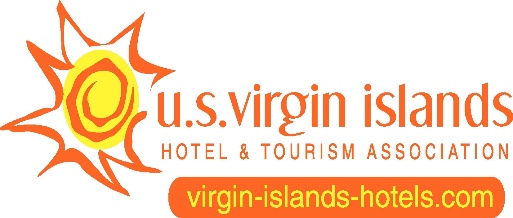 2018 SUMMER EMPLOYMENT PROGRAMProgram Timeline Wednesday, May 2nd     				Applications AvailableFriday, May 18th        	 			Application DeadlineThursday, May 24th      				Student Pre-ScreeningFriday, June 1st   					Orientation & Business InterviewMonday, June 25th    				First Day of Work			 Friday, July 27th 					Last Day of Work			Friday, July 27th   					Awards/Recognition Luncheon* All dates are subject to change. Providers, employers and students will be notified of any necessary changes.